Nabíjanie elektroskopov:priblíženie zápornou – ebonitovou tyčou alebo plastovým pravítkom. že je záporný náboj zistím priblížením k polyetylénovému sáčiku a tie sa odpudzujú. dotknem sa elektroskopu   prejdú naň elektróny. Na lístkoch elektroskopu je záporný náboj  lístky sa rozostúpia. dotknem sa rukou, lístky klesnú, elektróny prešli na moju ruku.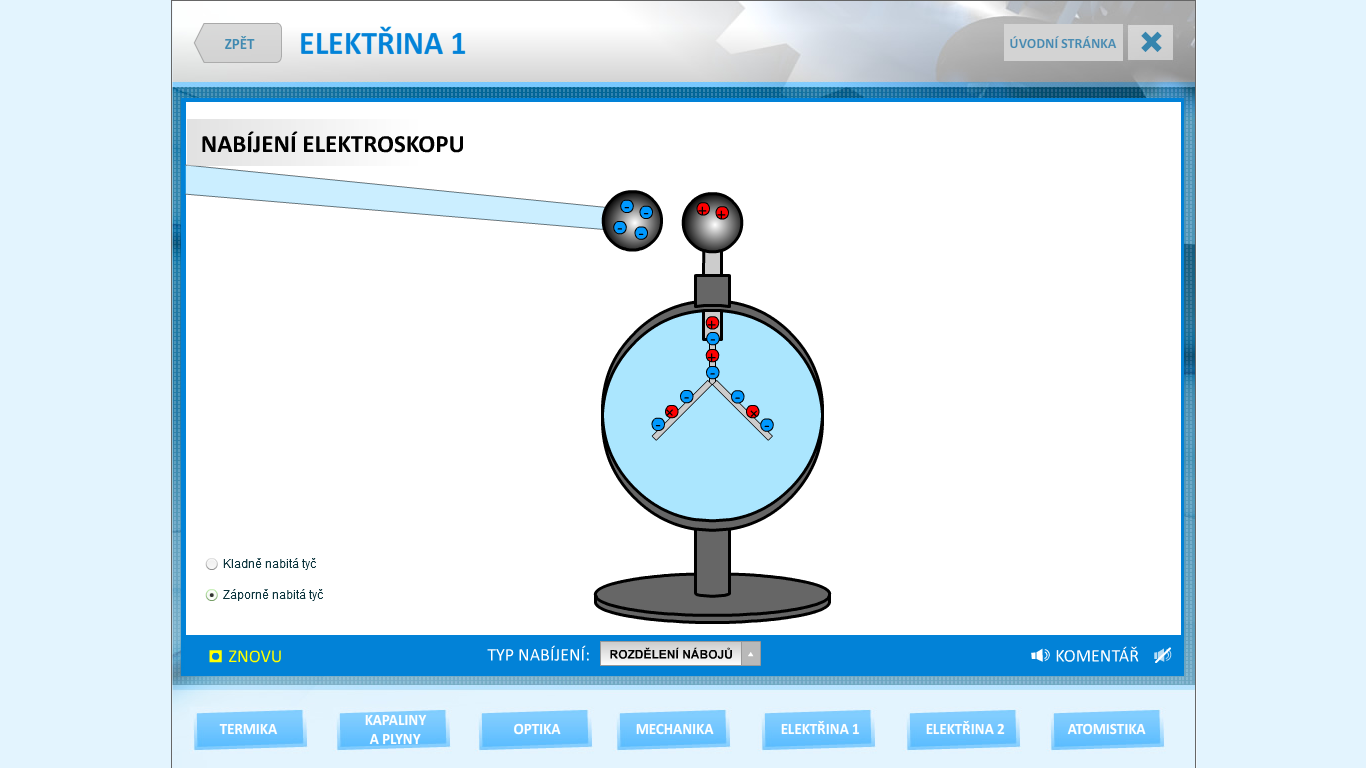 priblíženie kladnou – sklenenou tyčou že je kladný náboj zistím priblížením k polyetylénovému sáčiku a tie sa priťahujú. dotknem sa elektroskopu  odoberie elektróny. Na lístkoch elektroskopu bude prebytok protónov, kladný náboj lístky sa rozostúpia.  dotknem a rukou, lístky klesnú, elektroskop odobral z mojej ruky elektróny.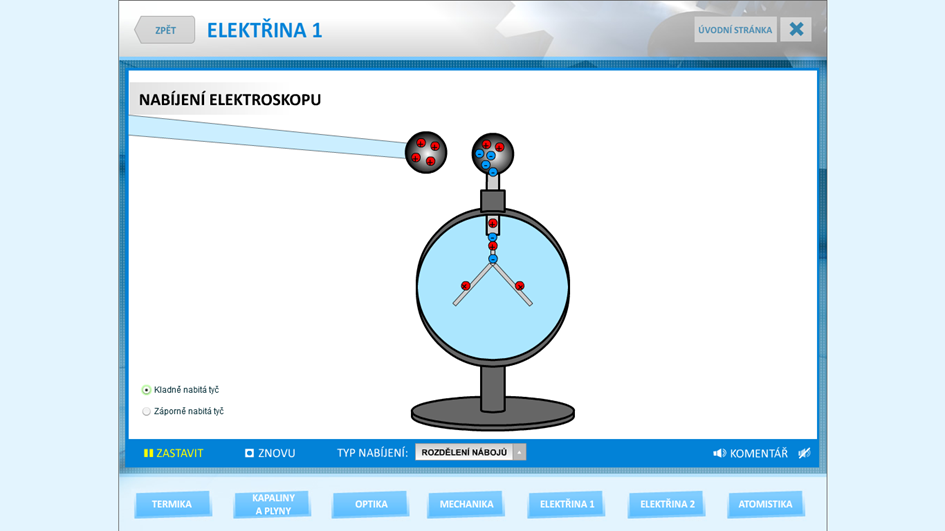 